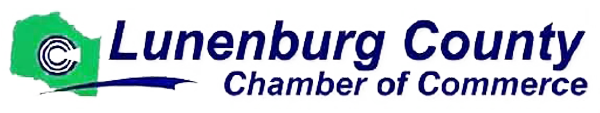 President		Vice President		Secretary		Treasurer       Tony Matthews	           Maggie Seward		  Bernice Thompson	       Cynthia Parrish BUSINESS MEMBERSHIP FORMMEMBERSHIP FEE: $50.00 ANNUALLY PER REPRESENTATIVEMAKE CHECK PAYABLE TO: LUNENBURG CHAMBER OF COMMERCENAME OF BUSINESS _____________________________________________________________MAILING ADDRESS:  _____________________________________________________________CITY __________________________ STATE __________________ ZIP ____________________PHYSICAL LOCATION OF BUSINESS: STREET ADDRESS __________________________________CITY __________________________ STATE __________________ ZIP ____________________BUSINESS WEBSITE _________________________________________________BUSINESS PHONE NUMBER _______________________ ADDITIONAL (CELL) PHONE NUMBER ______________________CONTACT INFORMATION IS NEEDED TO NOTIFY YOU OF CHAMBER EVENTS AND COMMUNITY NEWS. BUSINESS INFORMATION WILL BE PUBLISHED ON THE CHAMBERS ONLINE DIRECTORY.TOTAL # OF REPRESENTATIVES FROM YOUR BUSINESS _______ x ($50 ) TOTAL ENCLOSED________       REPRESENTATIVES NAME____________________________ TITLE_________________________ EMAIL __________________________________  PHONE _______________________________ REPRESENTATIVES NAME__________________________ TITLE_________________________ EMAIL __________________________________  PHONE _______________________________REPRESENTATIVES NAME_________________________ TITLE_________________________ EMAIL __________________________________  PHONE _______________________________LUNENBURG CHAMBER OF COMMERCE                                                                                                                                PO BOX 543                      								                 KENBRIDGE, VA 23944www.lunenburgchamber.com 